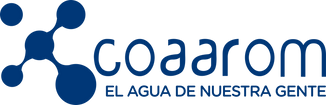   BOLETÍN MES DE NOVIEMBRE 2023  La Juramentación y habilitación de las Comisiones de Integridad Gubernamental y Cumplimiento Normativo ( CIGCN),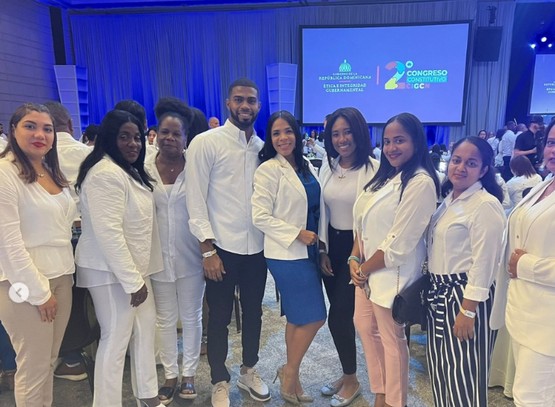 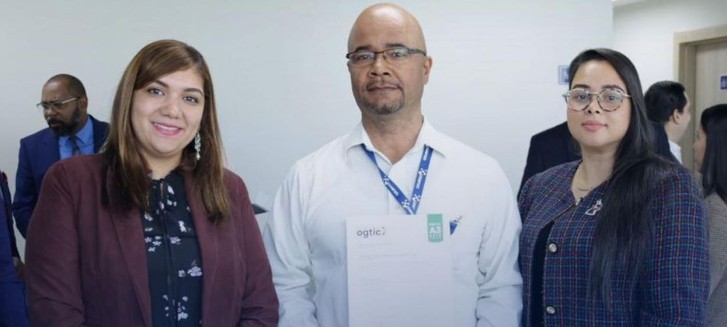 El 1ro de noviembre fuejuramentado el nuevo comité de Ética e Integridad Gubernamentalde La Corporación del Acueducto y Alcantarillado de La RomanaCOAAROM.La certificación NORTIC A 2 y NORTIC A 3Recibimos de la Oficina Gubernamental de Tecnología de la Información y Comunicación de la República Dominicana (@OGTICRD), la certificación NORTIC A2 y NORTIC A3, junto a la @digeigrdo. En este acto se reconoció el esfuerzo y la consistencia de más de 30instituciones gubernamentales que se han sumado al cumplimiento del marco normativo en el uso de las tecnologías de la información y comunicación.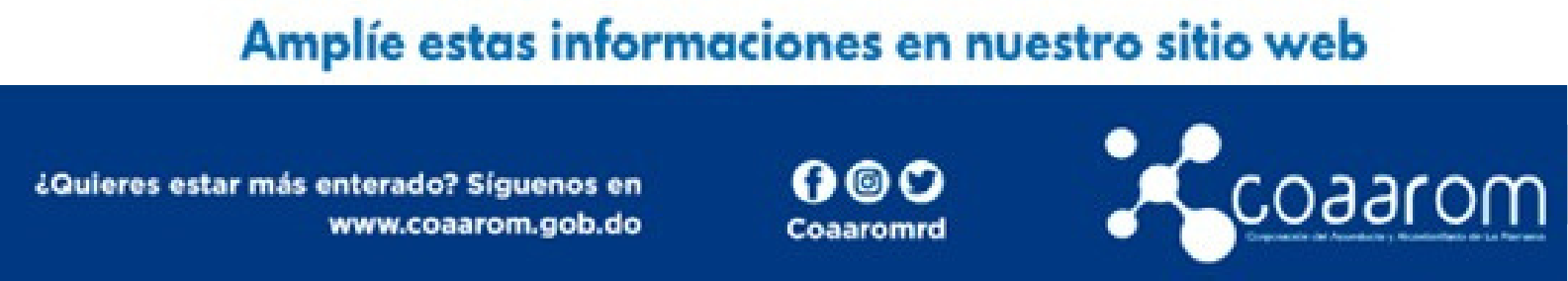 LA ASP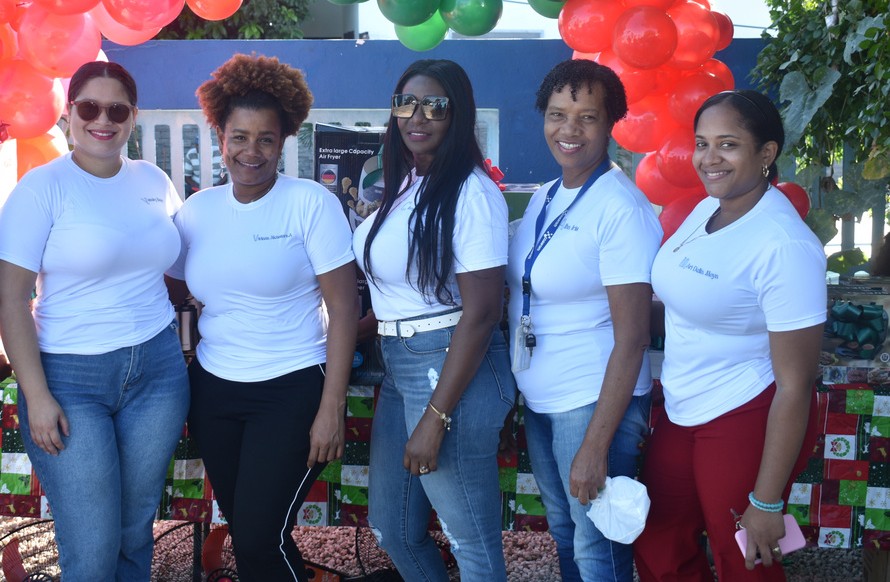 En COAAROM garantizamos los derechos colectivos de nuestros colaboradores, siguiendo lasnormativas de la Constitución y la ley No. 41-08 de Función Pública.REPARACIÓN DE AVERÍAS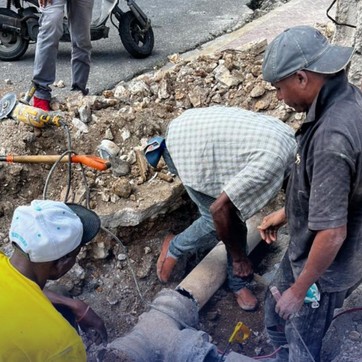 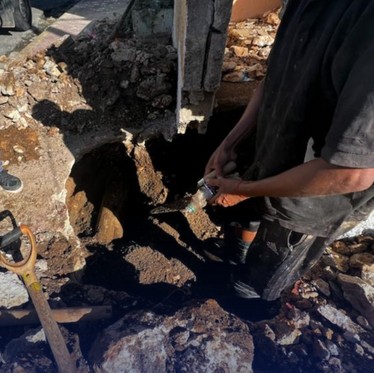 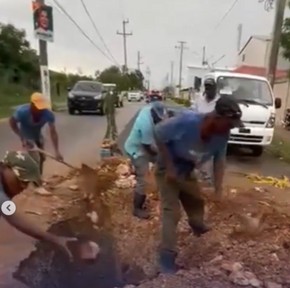 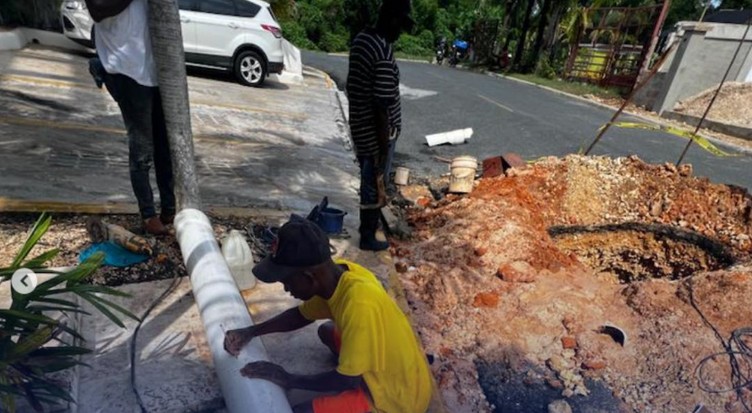 